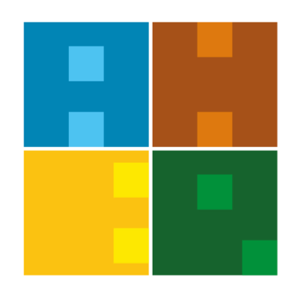 ILL SÜRECİİŞ AKIŞI ŞEMASIBelge No:İA-KTP-008ILL SÜRECİİŞ AKIŞI ŞEMASIİlk Yayın Tarihi:27.06.2019ILL SÜRECİİŞ AKIŞI ŞEMASIGüncelleme Tarihi:27.06.2019ILL SÜRECİİŞ AKIŞI ŞEMASIGüncelleme No:ILL SÜRECİİŞ AKIŞI ŞEMASISayfa:1ILL SÜRECİİŞ AKIŞI ŞEMASIToplam Sayfa:1İŞ AKIŞI ADIMLARISORUMLUİLGİLİ BELGELERILL Sorumlusu KütüphaneciKütüphane ILL KurallarıILL Sorumlusu KütüphaneciKütüphane KataloguKütüphane Otomasyon SistemiILL Sorumlusu KütüphaneciKütüphane KataloguILL Sorumlusu Kütüphaneciİstek yapılan Kütüphane KataolguILL FormuKütüphane ILL kurallarıILL Takip ÇizelgesiILL Sorumlusu KütüphaneciILL Sorumlusu KütüphaneciKütüphane Ödünç Verme KurallarıKütüphane Otomasyon SistemiILL Sorumlusu KütüphaneciILL Takip ÇizelgesiKütüphane Otomasyon Sistemi